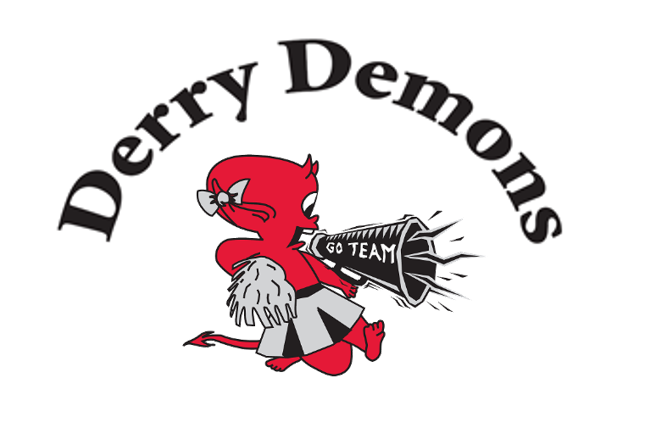 Derry Football Association 2016 Cheer Camp FundraiserDivisions 8-122016 Cheer A ThonDate: Sunday, June 5thTime: Ages 7-8                9AM-11:45 AM           Ages 9-10              1PM-4PM           Ages 11 and Up    9AM-4PMLocation: Pinkerton Shepard BuildingCost per Athlete - $5Cheer Camp InfoUCA Cheer CampDates:  July 29-31stTimes:  More info will followCost per Athlete:Sleepover Athlete: $225Commuting Athlete: $185Sleepover Coach: $185Commuting Coach: $145In order to offset the costs of camp, athletes may participate in a Cheer-A-Thon Fundraiser to be held at Pinkerton Academy on June 5th.  The athletes will ask for donations as they cheer for all or part of the day (see attached donation form).Any monies raised by the athlete will go toward their OWN cost of camp.If they raise UNDER the total, they will be responsible for the remainder of the cost.If they raise OVER the cost, the funds will go into a pool to assist other camp participants from the Demons.Any TOTAL surplus (if all athletes raise above their costs) will go into the general fund.Camps are not mandatory, but they are encouraged.If an athlete does not attend camp, they will still need to purchase required apparel.Athlete Signature: 								  Date: 				Parent Signature: 								  Date: 				